Fill in the gaps and read the words/заполните пропуски недостающими буквами и прочитайте слова: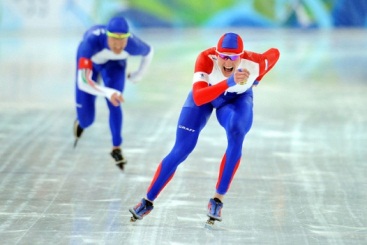 Sp_ed sk_ting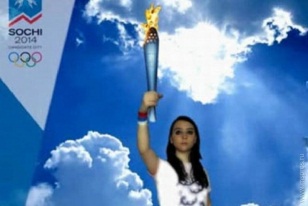 Ol_mp_c torc_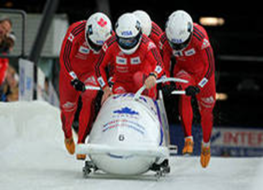 B_bslei_h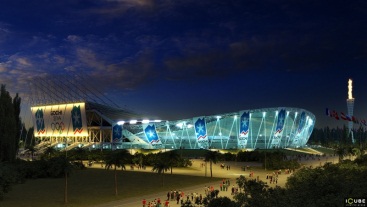 Ol_mp_c stadi_m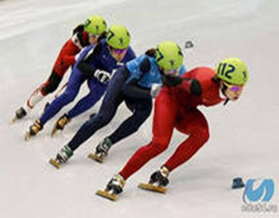 Sho_ttr_ck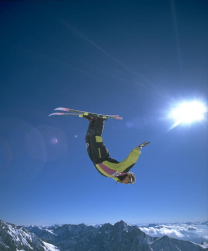 Freest_lesk_ing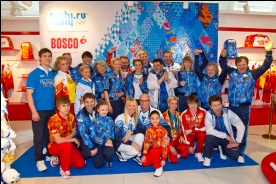 Ol_mp_c te_m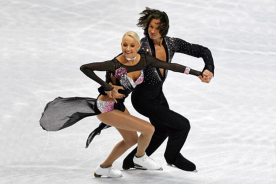  Fig_re sk_tingFill in the gaps and read the words/заполните пропуски недостающими буквами и прочитайте слова:Fill in the gaps and read the words/заполните пропуски недостающими буквами и прочитайте слова: Hot. Cool. Yours.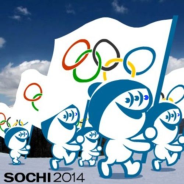 Ol_m_ic slog_n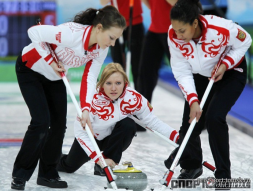 C_rl_ng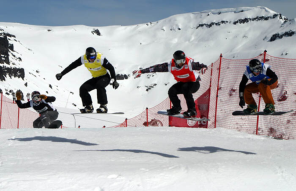 Sno_bo_rd_ng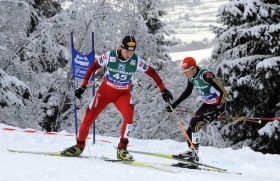 No_di_ c_mb_ned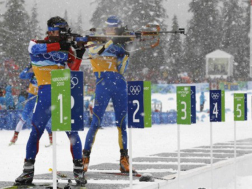 B_at_lon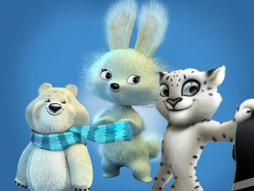 Ol_m_ic s_mbol_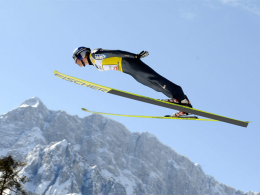 Ski_umping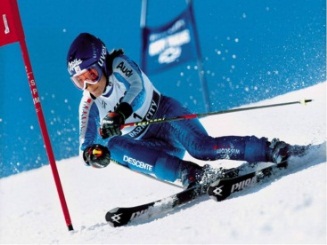 Al_inesk_ing